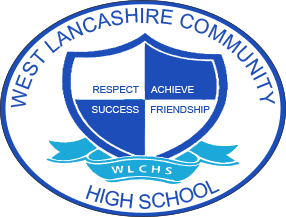 3 Year Long Term Overview*DENOTES THE CURRENT YEARSubjectScienceAutumn Term ThemeSpring Term ThemeSummer Term Theme2020 – 2021Fair TradeMaterials My EnvironmentEnergy and earth’s resources, weather, climate change, water cycleSpaceEarth and beyond, solar system*2021 – 2022Around the WorldSoils, rocks, fossils and dinosaurs Farm to ForkPlants, diet and nutrition, digestion, food chainsLights Camera ActionLight, sound and electricity2022 – 2023Best of BritishForces, gravity, speed, magnets, friction, air resistance, buoyancyLooking After MeThe human bodyAnimal KingdomClassification and variation, life cycles, food chains